Poslovni broj Gž R-282/2019-2     R E P U B L I K A   H R V A T S K AR J E Š E N J E  	Županijski sud u Osijeku, po sucu Branki Guljaš kao sucu pojedincu, u pravnoj stvari tužiteljice L. Č. iz Z., ..., OIB:..., koju zastupaju punomoćnici A. G. odvjetnik iz O. d. iz Z., protiv tuženika O. B. Z., U. v., ..., OIB: ..., koga zastupa punomoćnica M. S., odvjetnica iz O. d. K. i p. d.o.o. Z.,  radi poništenja, rješavajući žalbu tužiteljice protiv rješenja Općinskog suda u  Zadru, od 29. travnja 2019., broj Pr-19/19 od 29. travnja 2019., 21. svibnja 2020., r i j e š i o    j eŽalba se uvažava, ukida rješenje Općinskog suda u Zadru od 29. travnja 2019. broj Pr-19/19 i predmet vraća tome sudu na ponovni postupak. Obrazloženje	Rješenjem suda prvog stupnja određeno je:	''          I	Tužba se odbacuje.	II	Nalaže se tužiteljici nadoknaditi tuženiku trošak ovog postupka u iznosu od 3.437,50 kuna, u roku od 15 dana.	III	Odbija se zahtjev tuženika za naknadom troška postupka u dijelu preko određenog iznosa od 3.437,50 kuna, a do zatraženog iznosa.''	Ovo rješenje pravovremeno podnesenom žalbom pobija tužiteljica iz razloga označenih u čl. 353. st. 1. toč. 1., 2. i 3. Zakona o parničnom postupku ("Narodne novine" broj 53/91, 91/92, 112/99, 88/01, 117/03, 88/05, 84/08, 96/08, 123/08, 57/11, 148/11, 25/13, i 89/14 – dalje ZPP), s prijedlogom da se ukine i predmet vrati sudu prvog stupnja na ponovi postupak.	Žalba je osnovana.	Pobijanim rješenjem prvostupanjski je sud odbacio tužbu kojom tužiteljica traži da se poništi Odluka Upravnog vijeća O. b. Z. Urbroj:... od 12. lipnja 2018., te da se poništi Odluka ravnatelja O. b. Z. o izboru specijalizanta za specijalizaciju iz Dermatologije i Venerologije Urbroj: ... od 8. svibnja 2018., smatrajući da u ovom slučaju ne postoji nadležnost općinskih sudova jer se ne radi o sporu iz čl. 1. ZPP-a za koje je prema čl. 34. ZPP-a propisana nadležnost te vrste sudova pa da tužiteljica nema pravo na sudsku zaštitu, pozivajući se pri tome na odredbu članka 16. st. 2. ZPP-a. 	Međutim, takvo shvaćanje suda prvog stupnja da se radi o sporu koji ne ide u sudsku nadležnost ne može se prihvatiti, a na što se s pravom ukazuje u žalbi tužiteljice. 	Kako iz priloženog spisa predmeta proizlazi da se Upravni sud u S. rješenjem broj: 3 UsIrs-... od 31. prosinca 2018. oglasio već stvarno nadležnim za postupanje u predmetnoj pravnoj stvari i tužbu ustupio prvostupanjskom sudu, a prvostupanjski sud smatra da u konkretnom slučaju ne postoji nadležnost općinskih sudova, to je potrebno postupiti sukladno prijedlogu tužiteljice danom na ročištu održanom 29. travnja 2019. s kojim se suglasio i tuženik da se predmet proslijedi Vrhovnom sudu Republike Hrvatske kako bi u konkretnom slučaju riješio sukob nadležnosti sukladno odredbi članka 23. st. 2. ZPP-a. 	Iz navedenih razloga uvažavanjem izjavljene žalbe ukinuto je rješenje suda prvog stupnja i predmet vraćen tome sudu na ponovni postupak. 	Dakle, s obzirom na izloženo odlučeno je kao u izreci ( članak 380. toč. 3. ZPP-a). Osijek, 21. svibnja 2020.                                                                                                      Sudac                                                                                               Branka Guljaš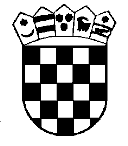 Republika HrvatskaŽupanijski sud u Osijeku Osijek, Europska avenija 7